PHYS 212	Inductors and Inductance		

	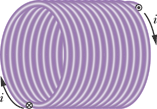 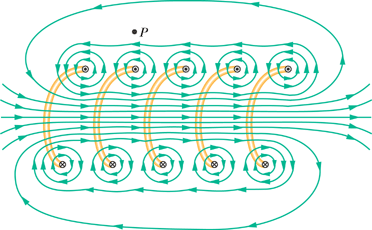 1.  Define inductance and express its SI unit.2.  Using Faraday’s law of induction show that the self-induced emf is given by:
                           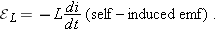 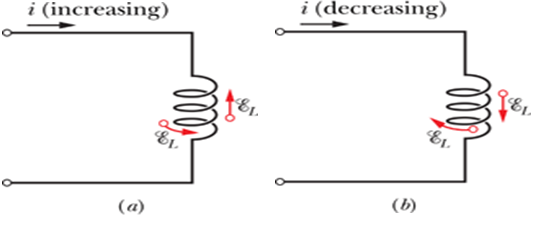 3.  Show that the inductance per length for a solenoid is given by:
                           
           Inductance—like capacitance—depends only on the geometry of the device. 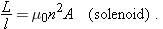 4.  Show that the magnetic energy and magnetic energy density are given by: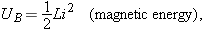 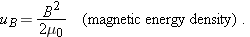 5. RL circuits: 
  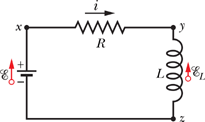 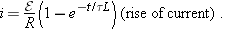 